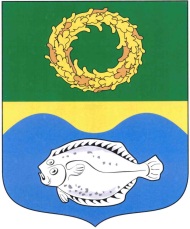 РОССИЙСКАЯ ФЕДЕРАЦИЯКАЛИНИНГРАДСКАЯ ОБЛАСТЬОКРУЖНОЙ СОВЕТ ДЕПУТАТОВМУНИЦИПАЛЬНОГО ОБРАЗОВАНИЯ«ЗЕЛЕНОГРАДСКИЙ ГОРОДСКОЙ ОКРУГ»(первого созыва)РЕШЕНИЕ от 15 декабря 2017 года                                                                         № 186 г. Зеленоградск                                  Об утверждении порядка размещения на официальном сайте органов местного самоуправления муниципального образования «Зеленоградский городской округ» в информационно-телекоммуникационной сети «Интернет» сведений о доходах, расходах, об имуществе и обязательствах имущественного характера, представляемых депутатами окружного Совета депутатов муниципального образования «Зеленоградский городской округ» и предоставления этих сведений средствам массовой информации для опубликования   В соответствии с Федеральным законом от 25 декабря 2015 года № 273-ФЗ               «О противодействии коррупции», Федеральным законом от 03.04.2017 года               № 64-ФЗ «О внесении изменений в отдельные законодательные акты Российской Федерации в целях совершенствования государственной политики в области противодействия коррупции», руководствуясь Указом Президента РФ от 08.07.2013 года № 613 «Вопросы противодействия коррупции», окружной Совет депутатов муниципального образования «Зеленоградский городской округ»Р Е Ш И Л :     1. Утвердить порядок размещения на официальном сайте органов местного самоуправления муниципального образования «Зеленоградский городской округ» в информационно-телекоммуникационной сети «Интернет» сведений о доходах, расходах, об имуществе и обязательствах имущественного характера, представляемых депутатами окружного Совета депутатов муниципального образования «Зеленоградский городской округ» и предоставления этих сведений средствам массовой информации для опубликования согласно приложению.     2. Опубликовать решение в газете «Волна» и разместить на официальном сайте органов местного самоуправления муниципального образования «Зеленоградский городской округ».     3. Решение вступает в силу со дня официального опубликования.Глава муниципального образования«Зеленоградский городской округ»               				       С.В.Кулаков  Приложение                                                                          к решению окружного Совета депутатов муниципального образования                                 						    «Зеленоградский городской округ»						    от 15 декабря 2017 года №186ПОРЯДОКразмещения на официальном сайте органов местного самоуправления муниципального образования «Зеленоградский городской округ» в информационно-телекоммуникационной сети «Интернет» сведений о доходах, расходах, об имуществе и обязательствах имущественного характера, представляемых депутатами окружного Совета депутатов муниципального образования «Зеленоградский городской округ» и предоставления этих сведений средствам массовой информации для опубликования      1. На официальном сайте органов местного самоуправления муниципального образования «Зеленоградский городской округ» в информационно-телекоммуникационной сети «Интернет» (далее - официальный сайт) размещаются и средствам массовой информации по их запросам предоставляются для опубликования следующие сведения о доходах, расходах, об имуществе и обязательствах имущественного характера:1) перечень объектов недвижимого имущества, принадлежащих депутату окружного Совета депутатов муниципального образования «Зеленоградский городской округ» (далее – депутат), его супруге (супругу) и несовершеннолетним детям на праве собственности или находящихся в их пользовании, с указанием вида, площади и страны расположения каждого из таких объектов;2) перечень транспортных средств с указанием вида и марки, принадлежащих на праве собственности депутату, его супруге (супругу) и несовершеннолетним детям;3) декларированный годовой доход депутата, его супруги (супруга) и несовершеннолетних детей;4) сведения об источниках получения средств, за счет которых совершены сделки (совершена сделка) по приобретению земельного участка, иного объекта недвижимого имущества, транспортного средства, ценных бумаг, долей участия, паев в уставных (складочных) капиталах организаций, если общая сумма таких сделок превышает общий доход депутата и его супруги (супруга) за три последних года, предшествующих отчетному периоду, и об источниках получения средств, за счет которых совершены эти сделки.2. В размещаемых на официальном сайте и предоставляемых средствам массовой информации по их запросам для опубликования сведениях о доходах, расходах, об имуществе и обязательствах имущественного характера запрещается указывать:1) иные сведения (кроме указанных в пункте 1 настоящего порядка) о доходах, расходах депутата, его супруги (супруга) и несовершеннолетних детей, об имуществе, принадлежащем на праве собственности названным лицам, и об их обязательствах имущественного характера;2) персональные данные супруги (супруга), детей и иных членов семьи депутата;3) данные, позволяющие определить место жительства, почтовый адрес, телефон и иные индивидуальные средства коммуникации депутата, его супруги (супруга) и несовершеннолетних детей, иных членов семьи депутата;4) данные, позволяющие определить местонахождение объектов недвижимого имущества, принадлежащих депутату, его супруге (супругу) и несовершеннолетним детям, иным членам семьи депутата на праве собственности или находящихся в их пользовании;5) информацию, отнесенную к государственной тайне или являющуюся конфиденциальной.3. Сведения о доходах, расходах, об имуществе и обязательствах имущественного характера, указанные в пункте 1 настоящего порядка, за весь период осуществления депутатом своих полномочий, а также сведения о доходах, расходах, об имуществе и обязательствах имущественного характера его супруги (супруга) и несовершеннолетних детей находятся на официальном сайте и ежегодно обновляются в течение 14 рабочих дней со дня истечения срока, установленного для их подачи.4. Уточненные сведения о доходах, расходах, об имуществе и обязательствах имущественного характера, размещаются на официальном сайте в течение 14 рабочих дней со дня истечения срока, установленного для представления уточненных сведений.5. Размещение на официальном сайте сведений о доходах, расходах, об имуществе и обязательствах имущественного характера, указанных в пункте 1 настоящего порядка, представленных депутатами, обеспечивается Аппаратом окружного Совета депутатов муниципального образования «Зеленоградский городской округ».6. Аппарат окружного Совета депутатов муниципального образования «Зеленоградский городской округ»:1) в течение трех рабочих со дня поступления запроса от средства массовой информации сообщает о нем депутату, в отношении которого поступил запрос;2) в течение семи рабочих дней со дня поступления запроса от средства массовой информации обеспечивает предоставление ему сведений, указанных в пункте 1 настоящего порядка, в том случае, если запрашиваемые сведения отсутствуют на официальном сайте.7. Лица, обеспечивающие размещение сведений о доходах, расходах, об имуществе и обязательствах имущественного характера на официальном сайте и их представление средствам массовой информации для опубликования, несут в соответствии с законодательством Российской Федерации ответственность за несоблюдение настоящего порядка, а также за разглашение сведений, отнесенных к государственной тайне или являющихся конфиденциальными.